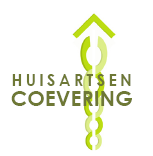 PersoonsgegevensHuidige gegevensVoorletters:		 Achternaam:		Roepnaam/Voornaam:	Geboortedatum:		Geslacht:		 Man			 VrouwBSN:			Straatnaam:		 			Huisnummer:		Postcode:					Woonplaats:		Nieuw adresStraatnaam:		 			Huisnummer:		Postcode:					Woonplaats:		Telnr. privé:					Datum ingang:		Verzoek uitschrijving praktijkAls u zich uitschrijft bij een huisarts(enpraktijk), willen we graag weten wat hiervan de reden is. Dat kunt u hieronder aangeven.Datum uitschrijving:	Reden uitschrijving:	Nieuwe huisarts:		Van huisartsenpraktijk:	Straatnaam:		 			Huisnummer:		Postcode:					Woonplaats:		Telefoonnummer			Bij verhuizing/uitschrijving praktijkWelke gezinsleden/minderjarige kinderen verhuizen mee/worden uitgeschreven*Gezinslid 1Voorletters:		 Achternaam:		Roepnaam/Voornaam:	Geboortedatum:		Geslacht:		 Man			 VrouwBSN:			Gezinslid 2Voorletters:		 Achternaam:		Roepnaam/Voornaam:	Geboortedatum:		Geslacht:		 Man			 VrouwBSN:			Gezinslid 3Voorletters:		 Achternaam:		Roepnaam/Voornaam:	Geboortedatum:		Geslacht:		 Man			 VrouwBSN:			Gezinslid 4Voorletters:		 Achternaam:		Roepnaam/Voornaam:	Geboortedatum:		Geslacht:		 Man			 VrouwBSN:			Gezinslid 5Voorletters:		 Achternaam:		Roepnaam/Voornaam:	Geboortedatum:		Geslacht:		 Man			 VrouwBSN:			OndertekeningDatum:	Handtekening van uzelf:Met het hieronder invullen van uw naam geeft u de praktijk de opdracht uzelf of uw gezinslid uit te schrijven bij Huisartsen Coevering.Handtekening van uw gezinslid/gezinsleden:Is uw gezinslid 12 jaar of ouder, dan dient de naam van het gezinslid hieronder ook ingevuld te worden. Hiermee gaat de praktijk ervan uit dat uw gezinslid ermee akkoord gaat dat hij/zij wordt uitgeschreven bij Huisartsen Coevering.